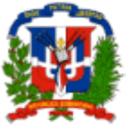 REPUBLICA DOMINICANAMINISTERIO DE TRABAJO“Año del  Fomento de las Exportaciones “FICHA TÉCNICA/ESPECIFICACIONES TÉCNICASSERVICIOS DE MANTENIMIENTO Y REPARACIONES DE CONSTRUCCIONES E INSTALACIONES: REPARACIÓN, ADECUACIÓN Y PINTURA EXTERIOR DEL EDIFICIO QUE ALOJA LA SEDE PRINCIPAL DEL MINISTERIO DE TRABAJO, Y SUS ANEXIDADES.  - - - - - - - - - - - - - - - - - - - - - - - - -  - - - - - - - - - - - Los servicios que se requieren comprenden los aspectos de mantenimiento, reparación y pintura exterior del edificio principal que aloja la sede principal del Ministerio de Trabajo: áreas norte, sur, este y oeste, incluyendo el edificio del Servicio Nacional de Empleo (SENAE), las paredes y verjas perimetrales y todas sus anexidades. El oferente, para la ejecución del servicio que se contrata, tiene la obligación de disponer de todo el personal, los materiales, insumos, herramientas, instrumentos y transporte necesarios; por lo que todos estos aspectos deben de estar contemplados en la oferta técnica y económica presentada. En este sentido, el Ministerio de Trabajo no suministrará al oferente que resulte adjudicatario ni personal, ni materiales, ni insumos, ni herramientas, ni transporte para la ejecución de los servicios o trabajos.  Por su naturaleza, estos servicios deberán ser realizados en dos (2) etapas consecutivas, quedando entendido que la segunda etapa se realizará cuando se hayan concluido satisfactoriamente los trabajos de la primera etapa. A Saber: Etapa 1.-) Reparación y adecuación de las áreas a ser pintadas:Reparación de filtraciones y grietas presentes  en el exterior del edificio: Corrección de grietas y/o fracturas existentes en las edificaciones,                                                                                                                                                                                                                                                                                                                                                                                                                                                                                                                                                                                                                                                                utilizando malla y productos base cemento tipo exterior.Realizar un rasqueteo general de toda la superficie, para desprender materiales deteriorados.Sujeción de ventanas y tratamiento con silicón:Revisar los marcos de todas las ventanas y corregir los que estén sueltos o con problemas de fijación al muro.Remover el silicón deteriorado en el interior/exterior de todas las ventanas y reemplazarlo por silicón de uretano tipo exterior color blanco.Reubicación de cinco (5) tuberías y desagües pluviales y de aires acondicionados:Incrustar las tuberías de los aires acondicionados y los desagües, dentro de los muros y nivelarlas a la superficie, con productos base cemento tipo exterior.Corregir y redireccionar, todos los desagües pluviales y de aires acondicionados que presenten filtraciones que deterioren la fachada del edificio. Etapa 2.-) Pintar la parte exterior de las áreas norte, sur, este y oeste del edificio principal del Ministerio de Trabajo, incluyendo el edificio del SENAE, las paredes y verja perimetral y sus anexidades.-Áreas a trabajar/pintar:5,057 mt² paredes del  edificio principal y del SENAE.80 mt² en los techos de vuelos.800 mt² de los muros y columnas de la verja.460 mt² de la verja perimetral.Requerimiento técnico de la pintura:Pintura acrílica superior o plus (de dióxido de titanio) en muros y paredes (sin mercurio ni plomo). Estas especificaciones deben estar contenidas en la presentación del envase de la pintura o en certificación expedida por el fabricante. Sellado de las superficies con “primers” antes de pintar.Pintura anticorrosiva y esmalte superior en hierros y metales.La pintura debe ser de una marca reconocida en el mercado.Los tonos de colores (dentro de la carta de colores) para acrílica y esmalte deben contener los colores gris plata y azul positivo; y una segunda opción con colores crema beige y colonial beige. Muestra. Presentar dos (2) propuestas/muestras de carta de colores con: para acrílica y esmalte, gris plata y azul positivo; y una segunda opción con colores crema beige y colonial beige. Garantía.El oferente deberá otorgar una garantía mínima de 18 meses, en la pintura y los trabajos de mantenimiento y reparación realizados. 